SemenoSemenom si rastlina zabezpečuje ďalší život. Už viete, že zložitý dej oplodnenia končí premenou semenníka na plod a vajíčka na semeno. V semenách sa hromadia organické látky. Semená rastlín môžu obsahovať okrem škrobu a bielkovín aj tuky. Preto sú mnohé semená potravou pre človeka a živočíchy. Organické látky v semenách : škrob, kukurica, pšenica, jačmeňBielkoviny: bielkoviny: fazuľa, hrach, sójaTuky: slnečnica, repka olejná, makSemeno začne klíčiť len za určitých podmienok. Jedna z podmienok života je voda. Semeno musí prijať vodu, napučať, aby sa mohli rozpustiť zásobné látky. Semená ako všetky časti rastlinného tela dýchajú kyslík. V pôde je vzduch, ktorý využívajú klíčiace semená. Ak sú zasiate semená zaliate vodou, nevyklíčia pre nedostatok vzduchu. Na jar, keď sa prehreje pôda, je pre klíčenie semena vhodná ďalšia životná podmienka – teplo. Semeno môže klíčiť v tme, lebo v jeho častiach neprebieha fotosyntéza.Podmienky klíčenia semien sú: voda, vzduch, teplo.V zelených vyklíčených častiach rastlín prebieha fotosyntéza.Podmienky vyklíčených rastlín: voda, vzduch, teplo, svetlo.Domáca úloha:Pozorne si prečítajte text a do zošitov z botaniky opíšte to, čo je zvýraznené hrubým písmom. 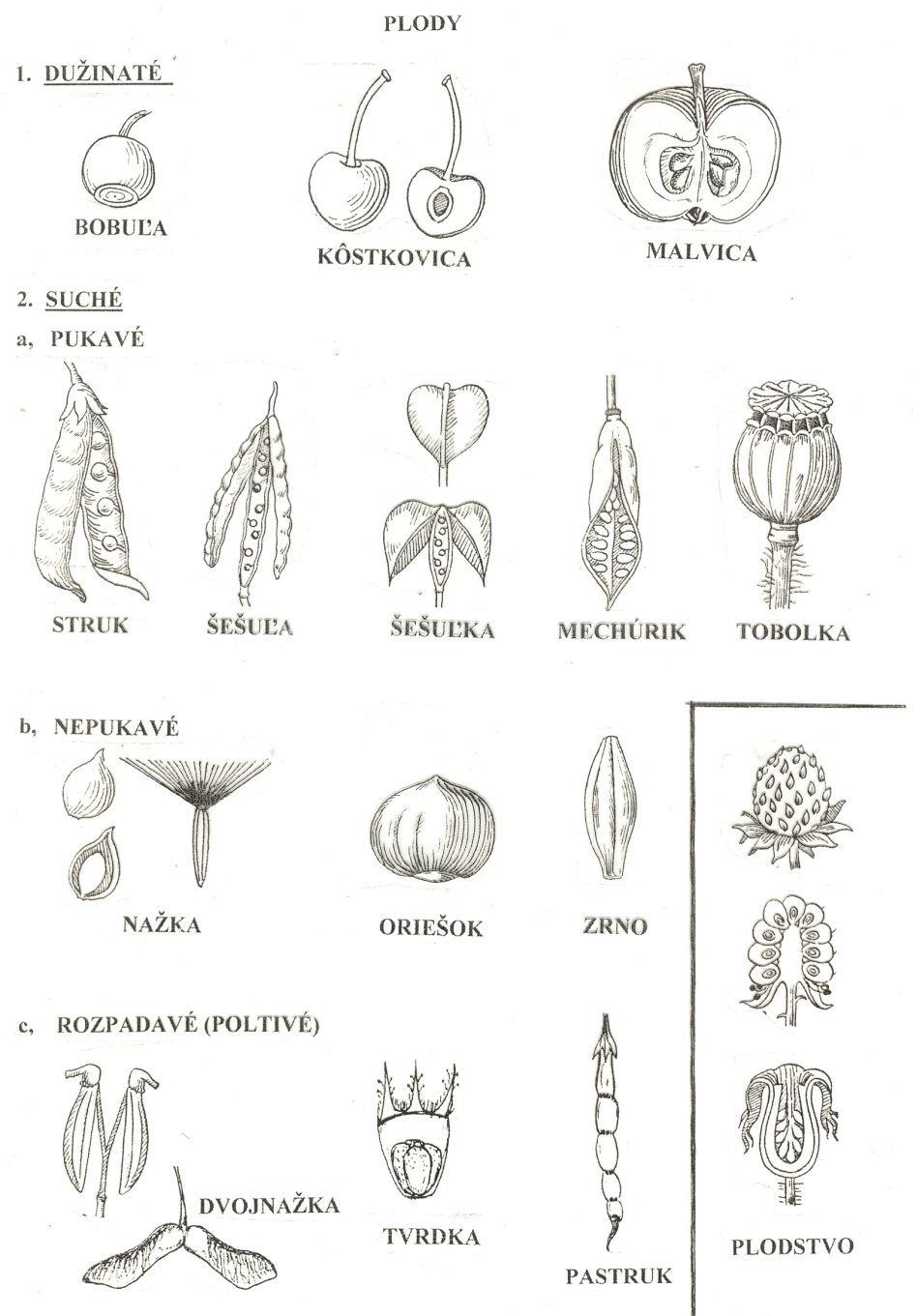 